1.    Поставка (при необходимости — квалифицированный монтаж) :				—  Светодиодные энергосберегающие антивандальные светильники серии СББ 05-06               .                  (без электронного блока) 					—	 825 руб./шт.    		—  Светодиодные энергосберегающие антивандальные светильники серии СББ 06-06              .                  (с электронным блоком) 					— 	899 руб./шт. 	             	Срок службы светодиодов 50 000÷100 000 часов (около 10 лет). 		              	                   .            —  Светильник энергосберегающий антивандальный серии НББ 03-75	 	                   .                  (с лампой накаливания)					      	 — 	439 руб./шт. 	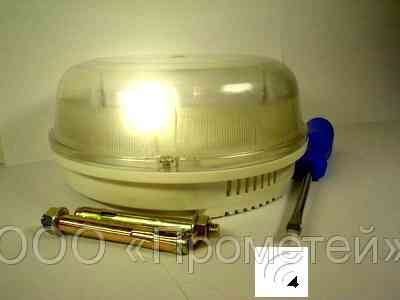 	Выгодные накопительные СКИДКИ для всех покупателей: 							от     100  до      500 шт.			 — 	  3%						от     501  до     1000 шт.			 — 	  5%  						от   1001  до     5000 шт.			 — 	  8%   						от   5001  до   10000 шт. 			 — 	10%  					     .                 более     10000 шт. 			 — 	12% 				Р.S.  Накопительные скидки распространяются и на электромонтажные работы!Повышенная надежность и экономичность предлагаемых светильников достигается за счет применения новейших инновационных решений: 							       * Ударопрочных термостойких плафона и основания корпуса (защита от повреждения);                        * Специальных саморезов, защищающих корпус от вскрытия (укомплектован спец.отверткой);               * Анкерного крепления, надежно закрепляющего корпус к стене (защищает от хищения);    	       * Увеличенного до 4-5 лет срока службы лампы накаливания благодаря применению специальной    .  схемы включения (защита электроламп от перегорания); 						       * Электрического модуля, автоматически включающего/отключающего освещение		      .   (обеспечивающего энергосбережение до 98% в сутки); 						       * Уютного дизайна (создание необходимого комфорта в помещении). 				     2.    ООО «Прометей» оказывает квалифицированные услуги: 						—  выполнение ремонтно-строительных и отделочных работ любой сложности;             .            —  выполнение электромонтажных и сантехнических работ любой сложности;                     .            —  выполнение дизайнерских и расчетно-сметных работ на договорной основе. Быстро!                                   Качественно!                              Профессионально!3.    ООО «Прометей» оказывает на договорной основе: 							—  посреднические услуги по поставке пиловочника и пиломатериалов из Красноярского .                  края  и   Иркутской  области (   цена  пиломатериалов  хвойных  пород  1 – 3 сорта    .                  на вагоне от 4000 руб. ); 									     .             —  представительские услуги по реализации любой продукции на рынке Красноярского края. Заместитель дироектора  -   Пронька Александр Васильевич  (Контактный тел.  8 960 770 39 22)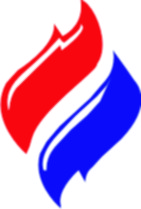 ОБЩЕСТВО С ОГРАНИЧЕННОЙ ОТВЕТСТВЕННОСТЬЮ« П Р О М Е Т Е Й »ОГРН 1092468052797     ИНН 2461208445     КПП 246101001                    660003,  г. Красноярск,  ул. Академика Павлова, д. 25 - 206Тел./факс  8(391) 213-48-93    E-mail: prometey-24@yandex.ru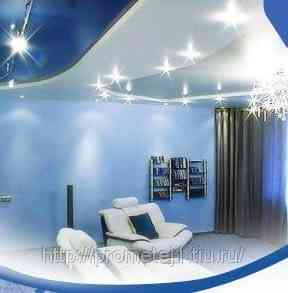 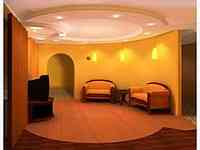 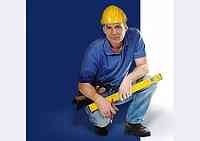 Выполнение любых эл/монтажных работ. Электрификация коттеджей дач, квартир, офисов. Замена розе-ток,  эл/проводки, выключателей.Выполнение любых эл/монтажных работ. Электрификация коттеджей дач, квартир, офисов. Замена розе-ток,  эл/проводки, выключателей.Реконструкция, все виды ремонтных и отделочных работ любых помещений (квартир и коттеджей, ресторанов  и баров, офисов и магазинов).Реконструкция, все виды ремонтных и отделочных работ любых помещений (квартир и коттеджей, ресторанов  и баров, офисов и магазинов).Реконструкция, все виды ремонтных и отделочных работ любых помещений (квартир и коттеджей, ресторанов  и баров, офисов и магазинов).Замена труб на полипропилен любого сантехоборудования,. канализации, радиаторов отоп-ления. Установка в/счетчиков.Замена труб на полипропилен любого сантехоборудования,. канализации, радиаторов отоп-ления. Установка в/счетчиков.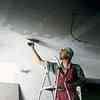 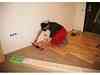 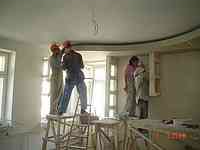 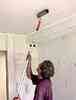 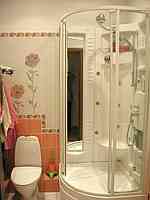 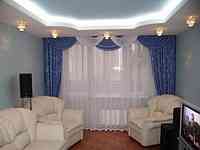 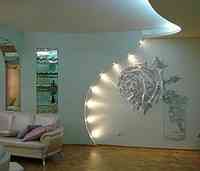 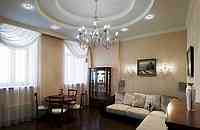 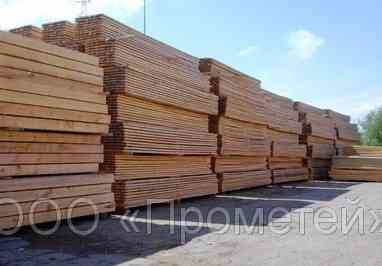 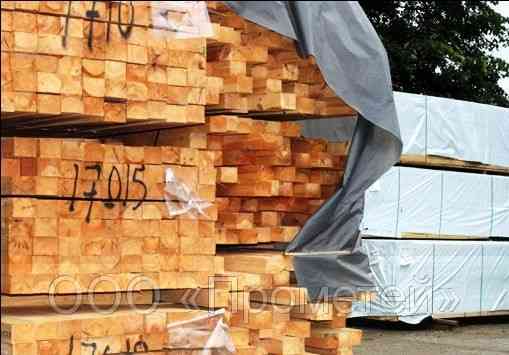 